German Shepherd Rescue of New England, Inc.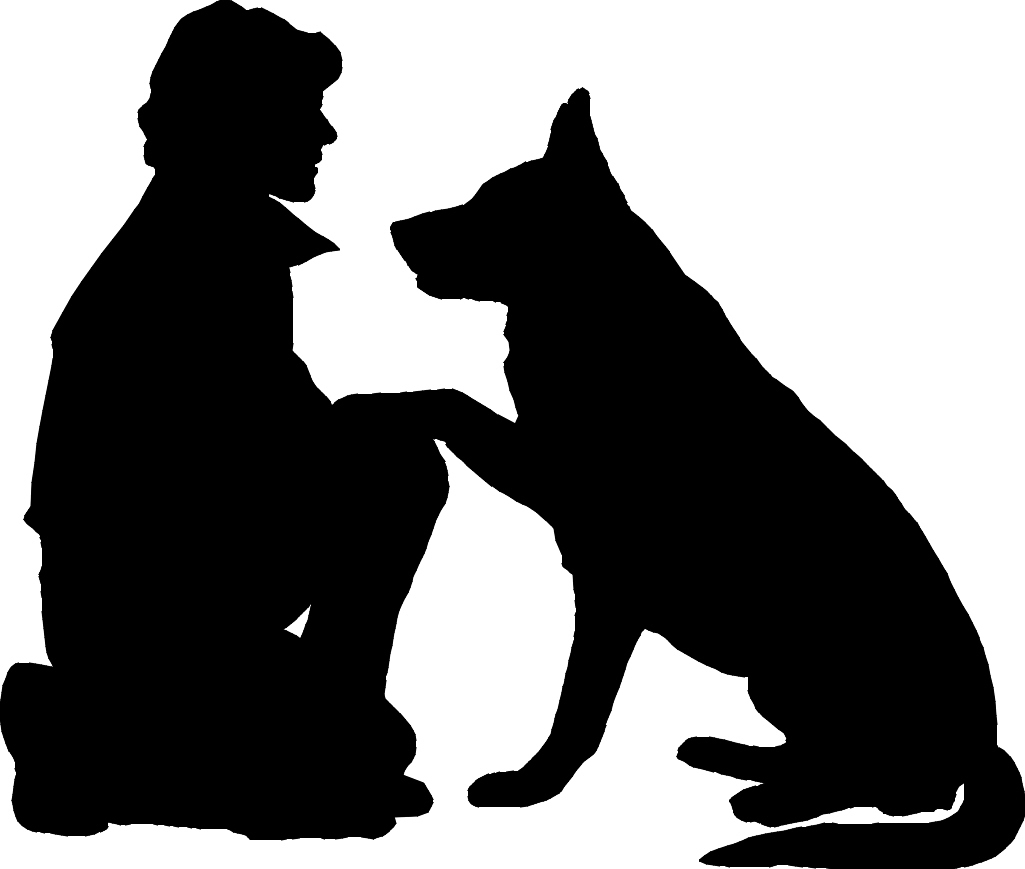 Post Office Box 299  Wayland, Massachusetts 01778www.gsrne.org   24-hour hotline (978) 443-2202Memorialize a Shepherd friend, a family member Or advertise your business in our 2008 GSRNE Auction Catalog!A printed and online Auction catalogue will be produced by GSRNE volunteers for the German Shepherd Rescue of New England’s 23rd Annual Benefit Auction! In addition to providing descriptions of the articles to be auctioned and the donor’s names, the catalogue offers an opportunity for you to support the Auction even if you cannot attend. You may donate a quarter page advertisement for $25 and honor or memorialize a canine friend, or just with GSRNE “Good Luck!” For $10, your name will be listed as a Friend of the Auction. Please complete the form below and mail it, along with your check, to arrive by April 15, 2024 the closing date for the catalogue. Thank you!!NOTE: All catalogue advertising income is used to pay Auction costs, thereby ensuring that all money raised at the Auction goes right to the dogs!CATALOG ADVERTISEMENT REQUEST 	Full Page:	7” by 9.5” (vertical photos are best)	$75	Half Page: 	7” x 4.75” (horizontal photos are best)	$50	1/4 Page:	3.5” x 4.75” (vertical photos are best)	$25	1/8 Page: 	3.5” x 2.25” (business card size, no photos)	$20	Friend of Auction (listed in catalogue)	$10NameBusiness NameTelephoneStreetCity/State/ZIPAll advertisements must be received by April 15, 2024 to be included in the catalogue.Please send this form, the exact text of your ad written on a separate piece of paper (please tell us if you want your name(s) included, your photo if applicable, and your check payable to GSRNE) to:  GSRNE Auction Catalog, c/o Chris Harriman, 19 Inverness Street, Portland, ME 04103  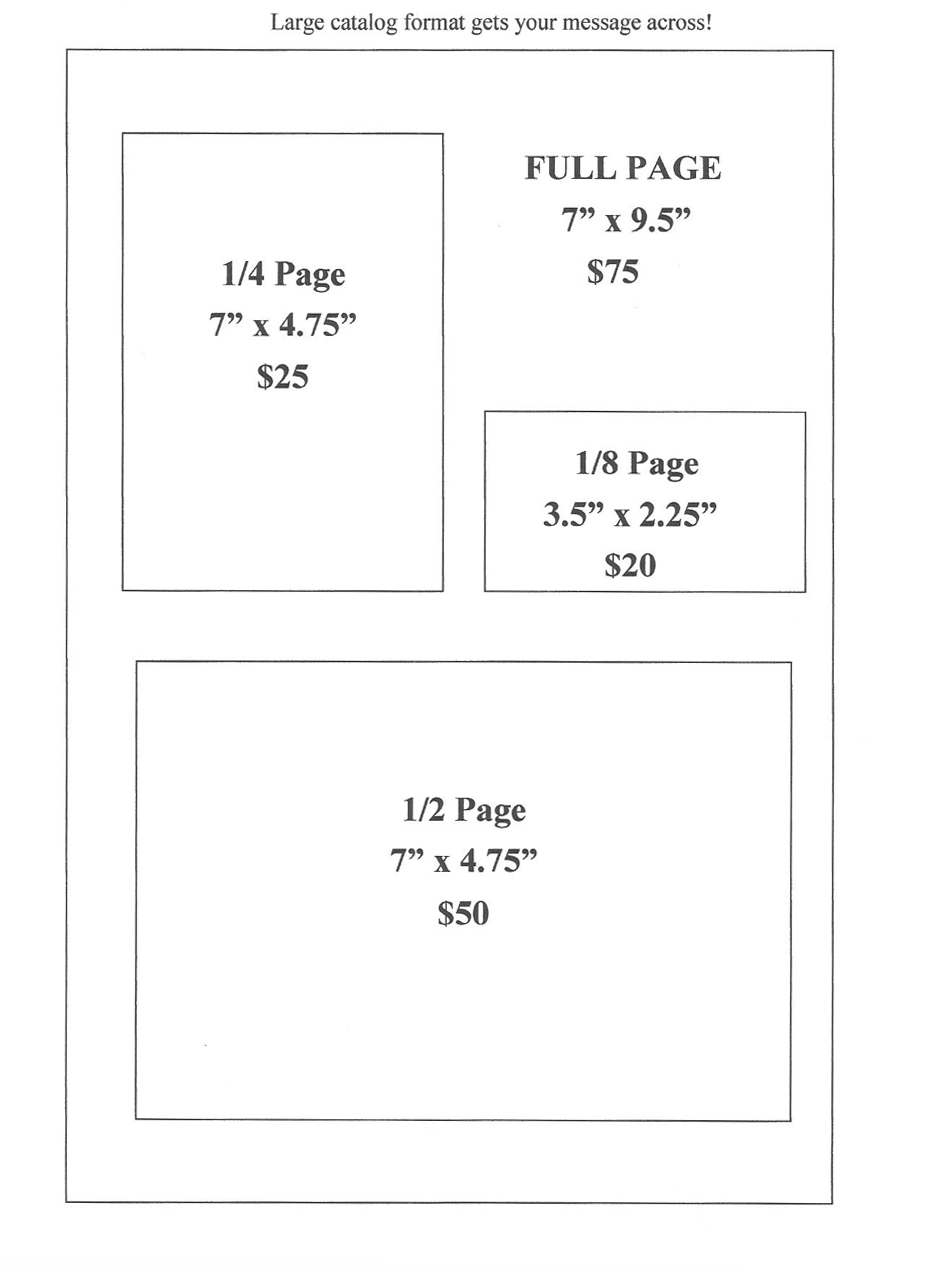 